Lesson 3.2 – Using Scatter Plots to Identify RelationshipsGoal:  Create, interpret, and analyse two-variable data using scatter plotsWhat is a Scatter Plot?	A graphical representation of ___________________________________________________________Creating a Scatter PlotEXAMPLE 	Shayna recorded the cost of customers restaurant bill and the amounts they left her as a tipSteps:TitleAxes labelsIndependent variable ( __________ ) relies on nothingDependent variable ( __________ ) relies on independent variableAppropriate scalePlot the (x, y) coordinate pairsDraw a Line of Best Fit (LOBF)Interpreting a Scatter PlotEXAMPLE 	Jay researched estimates for a job painting his house.  The scatter plot below shows Jay’s results.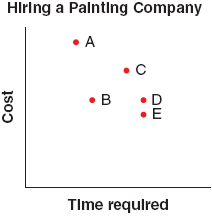 Which is the dependent variable?Which two companies will take the longest?  Which of these two is cheaper?Which two companies charge the same amount?Analyzing a Scatter PlotA correlation  indicates the strength and direction of a __________________________ between two variablesPositive Correlation:  Points on a scatter plot go ___________ and to the ____________________Negative Correlation:  Points on a scatter plot go  ___________ and to the ____________________Strong Correlation:  Points on a scatter plot ___________________________________________________Moderate Correlation:  Points on a scatter plot ________________________________________________Weak Correlation:  Points on a scatter plot ____________________________________________________EXAMPLE	Classify each of the following scatter plots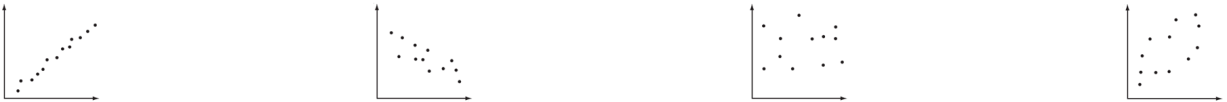 EXAMPLE	Davis conducted an experiment comparing a person’s leg length and how long it takes to 
walk 100 m.  His data is shown in the scatter plot.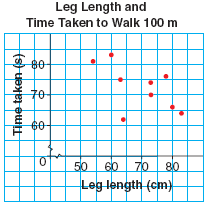 What sort of relationship does the graph suggest between leg length and time taken to walk 100 m?  Use the scatter plot to estimate the time it would take a person with a leg length of 85 cm to walk 100 mHow might Davis make the results of his experiment more reliable?Considering Cause & EffectObserving a relationship between two variables does ___________ mean that one variable ________________ a change in the other.  Other factors could be involved, or the correlation could be a coincidence.  Some relationships are natural and/or obvious, while others may have a common cause to both variables.EXAMPLE	State whether the claim in each situation is reasonable.  If not, determine if there is a common cause, or if the relationship is coincidental.A scientific study showed a negative correlation between aerobic exercise and blood pressure.  It claimed that the increase in aerobic activity was the cause of the decrease in blood pressure.Mila discovered a positive correlation between ice cream sales and the number of drowning incidents.  She warned all of her friends not to eat ice cream if they intended on going swimming.Since the 1950s the concentration of carbon dioxide (CO2) in the atmosphere has been increasing.  Crime rates in most countries have also increased over this time period.  A newspaper reports that the increase in CO2 level in the atmosphere cause people to commit crimes.Practice:  Page 142 #1 – 6, 8, 10, 12$ Bill$25.15$38.49$19.27$49.66$32.45$72.14$ Tip$4.00$5.50$2.50$9.00$5.00$14.00